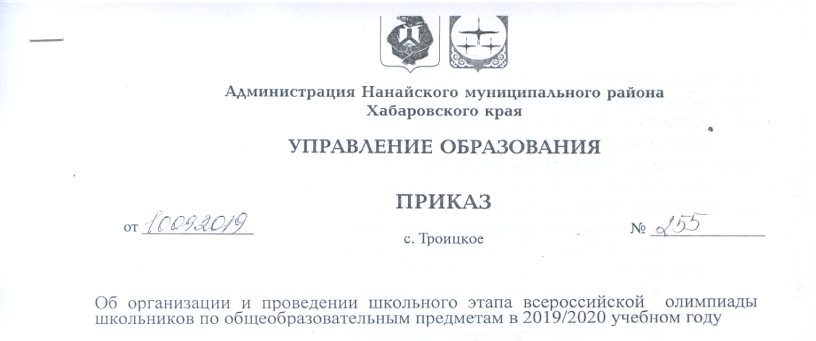 В соответствии с Порядком проведения всероссийской олимпиады школьников, утвержденного приказом Министерства образования и науки Российской Федерации от 18.11.2013 г. № 1252, в целях организации и проведения школьного этапа всероссийской олимпиады школьников по общеобразовательным предметам в общеобразовательных организациях для обучающихся 4-11 классов (далее – школьный этап)ПРИКАЗЫВАЮ:Утвердить прилагаемые:Сроки проведения школьного этапа олимпиады и сроки предоставления протоколов проведения школьного этапа олимпиады по каждому общеобразовательному предмету;Состав оргкомитета школьного этапа олимпиады;Состав жюри школьного этапа олимпиады по каждому общеобразовательному предмету;Состав муниципальных предметно-методических комиссий по разработке заданий школьного этапа олимпиады;Формы протоколов проведения школьного этапа олимпиады по каждому общеобразовательному предмету.Установить, что местами для проведения школьного этапа олимпиады являются все общеобразовательные учреждения муниципального района.Установить квоту победителей и призеров школьного этапа олимпиады не более 25% от общего количества участников по каждому общеобразовательному предмету в образовательном учреждении, при этом число победителей  школьного этапа олимпиады не должно превышать 3 % от общего количества участников по каждому общеобразовательному предмету.Оргкомитету школьного этапа олимпиады обеспечить организацию и проведение школьного этапа олимпиады в соответствии с требованиями к проведению школьного этапа олимпиады по каждому общеобразовательному предмету, Порядком и действующими на момент проведения олимпиады санитарно-эпидемиологическими требованиями к условиям и организации обучения в организациях, осуществляющих образовательную деятельность по образовательным программа начального общего, основного общего и среднего общего образования.Установить, что местами хранения олимпиадных заданий и работ победителей и призёров по каждому общеобразовательному предмету, являются общеобразовательные учреждения.Районному методическому кабинету (О.В. Белоусова):Разработать требования к организации и проведению школьного этапа олимпиады по каждому общеобразовательному предмету.Организовать работу муниципальных предметно-методических комиссий по разработке заданий школьного этапа олимпиадыОбеспечить хранение олимпиадных заданий по каждому общеобразовательному предмету для школьного этапа олимпиады.Обеспечить в срок до 27 сентября 2019 года направление в общеобразовательные учреждения требований к проведению школьного этапа олимпиады, в день проведения олимпиады – олимпиадных заданий.Членам оргкомитета (руководителям общеобразовательных учреждений):Обеспечить проведение школьного этапа олимпиады по каждому общеобразовательному предмету в соответствии с порядком проведения всероссийской олимпиады школьников и требованиями к проведению школьного этапа олимпиады.Обеспечить подготовку педагогическими работниками  участников школьного этапа олимпиады по каждому общеобразовательному предмету.Информировать обучающихся и их родителей (законных представителей) о сроках и местах проведения школьного этапа олимпиады по каждому общеобразовательному предмету, а также о Порядке проведения всероссийской олимпиады школьников.В срок до 10 октября 2019 года обеспечить сбор и хранение заявлений родителей (законных представителей) обучающихся, заявивших о своём участии в олимпиаде, об ознакомлении с Порядком проведения всероссийской олимпиады школьников и о согласии на сбор, хранение, использование, распространение (передачу) и публикацию персональных данных своих несовершеннолетних детей, а также их олимпиадных работ, в том числе в информационно-телекоммуникационной сети "Интернет" (далее - сеть "Интернет");Обеспечить получение олимпиадных заданий по каждому общеобразовательному предмету для школьного этапа олимпиады, тиражирование, хранение работ участников школьного этапа.Обеспечить работу членов жюри-представителей общеобразовательных учреждений.Обеспечить проведение членами жюри-представителями общеобразовательных учреждений анализа олимпиадных заданий и их решений.Опубликовать олимпиадные работы победителей и призеров школьного этапа на официальном сайте образовательного учреждения в сети «Интернет» в течение трех дней после проведения олимпиады по соответствующему предмету.Наградить победителей и призеров по итогам школьного этапа олимпиады поощрительными грамотами.Контроль за исполнением данного приказа возложить на заместителя начальника управления образования Н.В. Бортникову.Начальник управления образования                                                                                 Н.К. Бельды                                                                                УТВЕРЖДЁНприказом управления образованияот «10 » сентября  2019 г. №____255СРОКИпроведения школьного этапа олимпиады и сроки предоставления протоколов проведения школьного этапа олимпиады по каждому общеобразовательному предметуУТВЕРЖДЁНприказом управления образованияот «10 » сентября  2019 г. №____255Состав оргкомитета школьного этапа олимпиадыУТВЕРЖДЁНприказом управления образованияот «10 » сентября  2019 г. №____255Состав жюри школьного этапа олимпиады по каждому общеобразовательному предметуУТВЕРЖДЁНприказом управления образованияот «10 » сентября  2019 г. №____255Состав муниципальных  предметно-методических комиссий по разработке заданий школьного этапа олимпиадыМуниципальная предметно-методическая комиссия по математике, физике, астрономии, информатике и ИКТ:1. Орешко О.И, председатель комиссии, методист районного методического кабинета,2. Федорова И.Б.,  учитель IКК МБОУ СОШ п.Джонка,3. Гейкер А.Е.., учитель IКК МБОУ СОШ с. Маяк,4. Монина М.Д., ученый секретарь ИПМ ДВО РАН,5. Шмарин С.В., учитель МБОУ Лицей № 1 г. Комсомольска-на-Амуре6. Гаврилов А.В., методист КГАОУ КЦО,7. Пономарчук Ю.В., заведующая кафедрой ФГБОУ ВО «ДВГУПС»,8. Арбатская Ю.В., учитель МБОУ СОШ с. Маяк.Муниципальная предметно-методическая комиссия по истории, обществознанию, праву, экономике:1.Ковалева С.М, председатель комиссии, методист районного методического кабинета, 2. Иванова Н.И., руководитель ММО учителей истории и обществознания,3. Марутяк Н.Г.,  учитель ВКК МБОУ СОШ п.Джонка, 4. Ковалева С.М., учитель ВКК МБОУ СОШ №1 с.Троицкое.5. Олейник А.А., учитель IКК МБОУ СОШ с.Лидога,6. Киле Ю. А., учитель IКК МБОУ СОШ с.Найхин, 7.Авдошкина О.В., доцент ФГБОУ ВО «ДВГУПС»,8. Певцова И.Е., доцент ФГБОУ ВО «ХГАЭП»,9. Мельникова Т.В., ректор КГБОУ ДПО «ХК ИРО»Муниципальная предметно-методическая комиссия по русскому языку, литературе, искусству (МХК):1. Мисевич И.В., председатель комиссии, методист районного методического кабинета,2. Мироненко Е.П., руководитель ММО учителей русского языка и литературы,3. Власова Т.С., руководитель ММО начальных классов,4. Стальмакова О.Г., методист РМК, 5. Суворина Е.Н., учитель ВКК МБОУ ООШ п.Синда,6. Сарыгина И.В., учитель IКК МБОУ СОШ п.Джонка,7. Шворак Н.Ю., учитель IКК МБОУ СОШ №1 с.Троицкое,8. Пляскина О.Н., учитель МБОУ СОШ с.Лидога9. Мизко О.А., заведующая кафедры ФГБОУ ВО «ХГИК»,10. Чмель О.В., председатель РПМК по «Литературе». 	Муниципальная предметно-методическая комиссия по биологии, химии, географии, экологии:1. Зотова И.В., председатель комиссии, учитель ВКК МБОУ ООШ с. Иннокентьевка, 2. Загородняя Т.Г., учитель ВКК МБОУ ООШ с. Верхний Нерген,3. Бухарова Р.Ф., старший методист центра общего образования КГБОУ ДПО ХК ИРО,4. Пак Е.Г., старший методист центра общего образования КГБОУ ДПО ХК ИРО,5. Соболева З.Ю., кандидат биологических наук,6. Паневина Г.Н., заведующая кафедрой теории и методики обучения КГБОУ ДПО ХК ИРО,7. Тимофеева В.С., учитель МБОУ СОШ № 1 с. Троицкое,8. Кузнецов К.Ю., учитель МБОУ СОШ с. Лидога.Муниципальная предметно-методическая комиссия по технологии:1. Бельды Я.В, председатель комиссии, учитель ВКК МБОУ СОШ с. Маяк,2. Смирнова Л.М., учитель МБОУ СОШ №1 с.Троицкое,3. Бортников А.В., учитель МБОУ СОШ №1 с.Троицкое,Муниципальная предметно-методическая комиссия по физической  культуре:1. Сорокин В.В., председатель комиссии, учитель ВКК МБОУ СОШ п.Джонка,2.Цыденова И.П., учитель IКК МБОУ СОШ с.Найхин,
3. Ветошкина Е.А., заведующий ФГБОУ ВО «ДВГАФК»,4. Бельды Н.В., учитель ВКК МБОУ СОШ с. Найхин.Муниципальная предметно-методическая комиссия по ОБЖ:1. Цыденова И.П., председатель комиссии, методист районного методического кабинета,2. Радишевская Н.В., учитель IКК МБОУ СОШ п. Джонка, 3. Кузнецов К.Ю., учитель МБОУ СОШ с. Лидога,4. Смирнов К.В., педагог-организатор МБОУ СОШ п. Березовка.Муниципальная предметно-методическая комиссия по английскому языку:1. Боженко Н.Г., председатель комиссии, руководитель ММО учителей английского языка,2. Сорокина Н.В., учитель ВКК МБОУ СОШ п.Джонка,3. Королева Л.А., учитель IКК МБОУ СОШ с.Дубовый Мыс,4. Данзанова И.В., учитель МБОУ ООШ с.Иннокентьевка,5. Савинская Г.Е., учитель МБОУ СОШ с. Маяк.УТВЕРЖДЁНЫприказом управления образования                                                                               от «10 » сентября  2019 г. №____255Формы протоколов проведения  школьного этапа олимпиадыПРОТОКОЛРезультатов школьного этапа всероссийской олимпиады по____________________(указать предмет)в 2019/2020 учебном годуОбразовательное учреждение _______________________Дата проведения______________Протокол 2 тураИтоговый протокол (для организаторов школьного этапа – в формате Excel)Предмет: Дата проведения: Председатель жюри--------------/-------------------Члены жюри----------------------/-------------------ПредметСроки проведенияСроки предоставления протоколовАстрономия27.09.2019г.30.09.2019Экономика28.09.2019г.30.09.2019Биология30.09.2019г.03.10.2019Физическая культура01-02.10.2019г.05.10.2019География03.10.2019г.07.10.2019Математика04.10.2019г.08.10.2019Химия07-08.10.2019г.10.10.2019Искусство (МХК)09.10.2019г.11.10.2019Информатика и ИКТ10.10.2019г.12.10.2019Экология11.10.2019г.14.10.2019Литература12.10.2019г.15.10.2019Обществознание14.10.2019г.16.10.2019История15.10.2019г.17.10.2019Основы безопасности  жизнедеятельности16.10.2019г.18.10.2019Право17.10.2019г.19.10.2019Русский язык 18.10.2019г.21.10.2019Физика19.10.2019г.22.10.2019Иностранный язык (английский язык)21.10.2019г.24.10.2019Технология22-23.10.2019г.25.10.2019Иностранный язык (немецкий язык)24.10.2019г.26.10.2019Иностранный язык (французский язык)25.10.2019г.28.10.2019Иностранный язык (китайский язык)26.10.2019г.29.10.2019 Ф.И.О.Место работы, должностьПредседатель оргкомитета:Председатель оргкомитета:Бортникова Наталья ВалерьевнаУправление образования администрации Нанайского муниципального района, заместитель начальникаЧлены оргкомитета:Белоусова Ольга ВладимировнаРайонный методический кабинет управления образования администрации Нанайского муниципального района, заведующийБельды Анастасия КонстантиновнаУправление образования администрации Нанайского муниципального района, главный специалистСотникова Екатерина ВикторовнаИ.о.директора МБОУ СОШ с. МаякПолыгалова МаргаритаАлексеевнаДиректор МБОУ СОШ с. Дубовый МысГлушанина Ольга ФилипповнаДиректор МБОУ СОШ с. НайхинСафронова Елена НиколаевнаИ.о.директора МБОУ СОШ № 1 с. ТроицкоеШапинова Ольга НиколаевнаДиректор МБОУ СОШ с. ЛидогаДурягина Анна ВладимировнаДиректор МБОУ СОШ п. ДжонкаЕрмакова Маргарита ВиткоровнаДиректор МБОУ ООШ с. ИннокентьевкаОненко Галина ВалентиновнаДиректор МБОУ ООШ с. ДадаФирсова Таис ЕвгеньевнаДиректор МБОУ ООШ  п. СиндаТокарская Наталья БрониславовнаИ.о. директора МБОУ ООШ с. АрсеньевоЗагородняя Тамара ГанчеловнаДиректор МБОУ ООШ с. Верхний НергенЗапека Людмила ЗефридовнаДиректор МБОУ НОШ № 3 с. ТроицкоеКозлова Татьяна ГеннадьевнаДиректор МБОУ НОШ с. ДаергаПредседатель жюри:Белоусова Ольга Владимировна, заведующий РМКПредседатель жюри:Белоусова Ольга Владимировна, заведующий РМКПредседатель жюри:Белоусова Ольга Владимировна, заведующий РМКПредседатель жюри:Белоусова Ольга Владимировна, заведующий РМКЧлены жюри:Члены жюри:Члены жюри:Члены жюри:Ф.И.О.Ф.И.О.должность, место работыдолжность, место работыЭкономикаЭкономикаЭкономикаЭкономика1Обухова Екатерина Юрьевнаучитель МБОУ СОШ №1 с.Троицкоеучитель МБОУ СОШ №1 с.Троицкое2Киле Юлия Алексеевнаучитель МБОУ СОШ с. Найхинучитель МБОУ СОШ с. Найхин3Гейкер Александр Николаевичучитель МБОУ СОШ с.Дубовый Мысучитель МБОУ СОШ с.Дубовый Мыс4Кузовкова Ольга Владимировнаучитель МБОУ СОШ с.Маякучитель МБОУ СОШ с.Маяк5Олейник Анна Александровнаучитель МБОУ СОШ с.Лидогаучитель МБОУ СОШ с.Лидога6Марутяк Наталья Григорьевнаучитель МБОУ СОШ п.Джонкаучитель МБОУ СОШ п.Джонка7Мокшина Татьяна Александровнаучитель МБОУ ООШ с.Верхний Нергенучитель МБОУ ООШ с.Верхний Нерген8Бельды Евгений Петровичучитель МБОУ ООШ с.Дадаучитель МБОУ ООШ с.Дада9Лончаков Игорь Владимировичучитель МБОУ ООШ с.Арсеньевоучитель МБОУ ООШ с.Арсеньево10Иванова Наталия Ивановнаучитель МБОУ ООШ п.Синдаучитель МБОУ ООШ п.Синда11Ковалёва Светлана Максимовнаучитель МБОУ СОШ №1 с.Троицкоеучитель МБОУ СОШ №1 с.Троицкое12Гейкер Антонина Чуденговнаучитель МБОУ СОШ с. Найхинучитель МБОУ СОШ с. НайхинЭкологияЭкологияЭкологияЭкология1Тимофеева Вера Семеновнаучитель МБОУ СОШ №1 с.Троицкоеучитель МБОУ СОШ №1 с.Троицкое2Савчук Марина Степановнаучитель МБОУ СОШ с.Маякучитель МБОУ СОШ с.Маяк3Цыденова Ирина Петровназаместитель директора МБОУ СОШ с. Найхинзаместитель директора МБОУ СОШ с. Найхин4Лысенко Валентина Михайловнаучитель МБОУ СОШ с.Дубовый Мысучитель МБОУ СОШ с.Дубовый Мыс5Бендер Наталья Викторовнаучитель МБОУ СОШ с.Лидогаучитель МБОУ СОШ с.Лидога6Кузнецов Константин Юрьевичучитель МБОУ СОШ с.Лидогаучитель МБОУ СОШ с.Лидога7Калинина Марина Владимировнаучитель МБОУ ООШ п.Синдаучитель МБОУ ООШ п.Синда8Зотова Ирина Викторовнаучитель МБОУ ООШ с.Иннокентьевкаучитель МБОУ ООШ с.Иннокентьевка9Загородняя Тамара Ганчеловнаучитель МБОУ ООШ с.Верхний Нергенучитель МБОУ ООШ с.Верхний Нерген10Круть Марина Владимировнаучитель МБОУ ООШ с.Арсеньевоучитель МБОУ ООШ с.Арсеньево11Кимонко Любовь Альчивнаучитель МБОУ ООШ с.Дадаучитель МБОУ ООШ с.Дада12Иванько Лиля Альбиновнаучитель МБОУ СОШ п.Джонкаучитель МБОУ СОШ п.ДжонкаАстрономияАстрономияАстрономияАстрономия1Маслеев Александр Владимировичучитель МБОУ СОШ №1 с.Троицкоеучитель МБОУ СОШ №1 с.Троицкое2Медведева Татьяна Анатольевнаучитель МБОУ СОШ с.Лидогаучитель МБОУ СОШ с.Лидога3Рыбникова Лидия Владимировнаучитель МБОУ СОШ с.Маякучитель МБОУ СОШ с.Маяк4Кузнецов Андрей Валентиновичучитель МБОУ СОШ с.Дубовый Мысучитель МБОУ СОШ с.Дубовый Мыс5Подмарев Алексей Витальевичучитель МБОУ ООШ с.Иннокентьевкаучитель МБОУ ООШ с.Иннокентьевка6Оненко Александра Юрьевнаучитель МБОУ СОШ с.Найхинучитель МБОУ СОШ с.Найхин7Федорова Ирина Борисовнаучитель МБОУ СОШ п.Джонкаучитель МБОУ СОШ п.Джонка8Ходжер Наталья Валерьевнаучитель МБОУ ООШ с.Верхний Нергенучитель МБОУ ООШ с.Верхний Нерген9Гейкер Сергей Юрьевичучитель МБОУ ООШ п.Синдаучитель МБОУ ООШ п.Синда10Кочина Любовь Дмитриевнаучитель МБОУ ООШ с.Арсеньевоучитель МБОУ ООШ с.Арсеньево11Моложавый Григорий Геннадьевичучитель МБОУ ООШ с. Дадаучитель МБОУ ООШ с. ДадаИностранный языкИностранный языкИностранный языкИностранный язык1Бельды Янина Кирилловнаучитель МБОУ СОШ №1 с.Троицкоеучитель МБОУ СОШ №1 с.Троицкое2Боженко Надежда Герасимовнаучитель МБОУ СОШ №1 с.Троицкоеучитель МБОУ СОШ №1 с.Троицкое3Ерёмина Елена Александровнаучитель МБОУ СОШ с. Найхинучитель МБОУ СОШ с. Найхин4Цыденова Ирина Петровназаместитель директора МБОУ СОШ с. Найхинзаместитель директора МБОУ СОШ с. Найхин5Королева Лариса Анатольевнаучитель МБОУ СОШ с.Дубовый Мысучитель МБОУ СОШ с.Дубовый Мыс6Ревякина Татьяна Степановназаместитель директора МБОУ СОШ с.Дубовый Мысзаместитель директора МБОУ СОШ с.Дубовый Мыс7Савинская Галина Евгеньевнаучитель МБОУ СОШ с.Маякучитель МБОУ СОШ с.Маяк8Маркидонова Анастасия Владимировнаучитель МБОУ СОШ с.Маякучитель МБОУ СОШ с.Маяк9Марутяк Наталья Григорьевнаучитель МБОУ ООШ п.Джонкаучитель МБОУ ООШ п.Джонка10Сорокина Надежда Владимировнаучитель МБОУ СОШ п.Джонкаучитель МБОУ СОШ п.Джонка11Пассар Ирина Александровнаучитель МБОУ ООШ с.Дадаучитель МБОУ ООШ с.Дада12Пассар Ксения Ивановнаучитель МБОУ ООШ с.Верхний Нергенучитель МБОУ ООШ с.Верхний Нерген13Зубова  Оюн Владимировнаучитель МБОУ ООШ с.Арсеньевоучитель МБОУ ООШ с.Арсеньево14Ошорова Маргарита Иосифовнаучитель МБОУ ООШ п.Синдаучитель МБОУ ООШ п.Синда15Киле Сергей Алексеевичучитель МБОУ СОШ с.Лидогаучитель МБОУ СОШ с.Лидога16Воропаева Светлана Викторовнаучитель МБОУ СОШ №1 с.Троицкоеучитель МБОУ СОШ №1 с.Троицкое17Данзанова Ирина Васильевнаучитель МБОУ ООШ с. Иннокетьевкаучитель МБОУ ООШ с. ИннокетьевкаЛитератураЛитератураЛитератураЛитература1Мисевич Ирина Владиславовнаучитель МБОУ СОШ №1 с.Троицкоеучитель МБОУ СОШ №1 с.Троицкое2Сафронова Елена Николаевнаучитель МБОУ СОШ №1 с.Троицкоеучитель МБОУ СОШ №1 с.Троицкое3Степанова Марина Алексеевнаучитель МБОУ СОШ №1 с.Троицкоеучитель МБОУ СОШ №1 с.Троицкое4Шворак Наталья Юрьевнаучитель МБОУ СОШ №1 с.Троицкоеучитель МБОУ СОШ №1 с.Троицкое5Шапинова Ольга Николаевнаучитель МБОУ СОШ с.Лидогаучитель МБОУ СОШ с.Лидога6Пляскина Ольга Николаевнаучитель МБОУ СОШ с.Лидогаучитель МБОУ СОШ с.Лидога7Конорчук Наталья Владимировнаучитель МБОУ СОШ с.Лидогаучитель МБОУ СОШ с.Лидога8Пассар Ульяна Александровнаучитель МБОУ СОШ с.Лидогаучитель МБОУ СОШ с.Лидога9Венгер Наталья Ивановнаучитель МБОУ СОШ с.Маякучитель МБОУ СОШ с.Маяк10Казакова Ирина Александровнаучитель МБОУ СОШ с.Маякучитель МБОУ СОШ с.Маяк11Мироненко Елена Петровнаучитель МБОУ СОШ с.Найхинучитель МБОУ СОШ с.Найхин12Курочкина Зоя Леонтьевнаучитель МБОУ СОШ с.Найхинучитель МБОУ СОШ с.Найхин13Вареник Тамара Михайловнаучитель МБОУ СОШ с.Дубовый Мысучитель МБОУ СОШ с.Дубовый Мыс14Ревякина Татьяна Степановнаучитель МБОУ СОШ с.Дубовый Мысучитель МБОУ СОШ с.Дубовый Мыс15Ермакова Маргарита Викторовнаучитель МБОУ ООШ с.Иннокентьевкаучитель МБОУ ООШ с.Иннокентьевка16Рыбина Анна Ильиничнаучитель МБОУ ООШ с.Иннокентьевкаучитель МБОУ ООШ с.Иннокентьевка17Садовская Ирина Васильевнаучитель МБОУ СОШ п.Джонкаучитель МБОУ СОШ п.Джонка18Сарыгина Ирина Владимировнаучитель МБОУ СОШ п.Джонкаучитель МБОУ СОШ п.Джонка19Бельды Наталья Семеновнаучитель МБОУ ООШ с.Найхинучитель МБОУ ООШ с.Найхин20Преснякова Назифа Чингисхановнаучитель МБОУ ООШ с.Дадаучитель МБОУ ООШ с.Дада21Бельды Глеб Владимирович учитель МБОУ ООШ с.Дадаучитель МБОУ ООШ с.Дада21Пассар Светлана Владимировнаучитель МБОУ ООШ с.Верхний Нергенучитель МБОУ ООШ с.Верхний Нерген22Пассар Светлана Васильевнаучитель МБОУ ООШ п.Синдаучитель МБОУ ООШ п.Синда23Суворина Евгения Николаевнаучитель МБОУ ООШ п.Синдаучитель МБОУ ООШ п.Синда24Кялундзига Зоя Михайловнаучитель МБОУ ООШ с.Арсеньевоучитель МБОУ ООШ с.Арсеньево25Коростелёва Наталья Николаевнаучитель МБОУ СОШ №1 с.Троицкоеучитель МБОУ СОШ №1 с.Троицкое26Дурягина Анна Владимировнаучитель МБОУ СОШ п.Джонкаучитель МБОУ СОШ п.ДжонкаПравоПравоПравоПраво1Оненко Ирина Николаевнаучитель МБОУ СОШ №1 с.Троицкоеучитель МБОУ СОШ №1 с.Троицкое2Глушанина Ольга Филипповнаучитель МБОУ СОШ с.Найхинучитель МБОУ СОШ с.Найхин3Кузовкова Ольга Владимировнаучитель МБОУ СОШ с.Маякучитель МБОУ СОШ с.Маяк4Олейник Анна Александровнаучитель МБОУ СОШ с.Лидогаучитель МБОУ СОШ с.Лидога5Марутяк Наталья Григорьевнаучитель МБОУ СОШ п.Джонкаучитель МБОУ СОШ п.Джонка6Садовская Ирина Васильевнаучитель МБОУ СОШ п.Джонкаучитель МБОУ СОШ п.Джонка7Иванова Наталия Ивановнаучитель МБОУ ООШ п.Синдаучитель МБОУ ООШ п.Синда8Ковалёва Светлана Максимовнаучитель МБОУ СОШ №1 с.Троицкоеучитель МБОУ СОШ №1 с.Троицкое9Мокшина Татьяна Александровнаучитель МБОУ ООШ с.Верхний Нергенучитель МБОУ ООШ с.Верхний Нерген10Бельды Евгений Петровичучитель МБОУ ООШ с.Дадаучитель МБОУ ООШ с.Дада11Гейкер Александр Николаевичучитель МБОУ СОШ с. Дубовый Мысучитель МБОУ СОШ с. Дубовый Мыс12Лончаков Игорь Владимировичучитель МБОУ ООШ с. Арсеньевоучитель МБОУ ООШ с. Арсеньево13Кириллина Вероника Анатольевнаучитель МБОУ ООШ с.Иннокентьевкаучитель МБОУ ООШ с.Иннокентьевка14Киле Юлия Алексеевнаучитель МБОУ СОШ с.Найхинучитель МБОУ СОШ с.НайхинБиологияБиологияБиологияБиология1Милая Ольга Григорьевнаучитель МБОУ СОШ №1 с.Троицкоеучитель МБОУ СОШ №1 с.Троицкое2Тимофеева Вера Семеновнаучитель МБОУ СОШ №1 с.Троицкоеучитель МБОУ СОШ №1 с.Троицкое3Зотова Ирина Викторовнаучитель МБОУ ООШ с.Иннокентьевкаучитель МБОУ ООШ с.Иннокентьевка4Иванько Лиля Альбиновнаучитель МБОУ СОШ п.Джонкаучитель МБОУ СОШ п.Джонка5Загородняя Тамара Ганчеловнаучитель МБОУ ООШ с.Верхний Нергенучитель МБОУ ООШ с.Верхний Нерген6Цыденова Ирина Петровназаместитель директора МБОУ СОШ с.Найхинзаместитель директора МБОУ СОШ с.Найхин7Круть Марина Владимировнаучитель МБОУ ООШ с.Арсеньевоучитель МБОУ ООШ с.Арсеньево8Лысенко Валентина Михайловнаучитель МБОУ СОШ с.Дубовый Мысучитель МБОУ СОШ с.Дубовый Мыс9Полыгалова Маргарита Алексеевнаучитель МБОУ СОШ с.Дубовый Мысучитель МБОУ СОШ с.Дубовый Мыс10Савчук Марина Степановнаучитель МБОУ СОШ с.Маякучитель МБОУ СОШ с.Маяк11Бендер Наталья Викторовнаучитель МБОУ СОШ с.Лидогаучитель МБОУ СОШ с.Лидога12Перменко Ксения Павловнаучитель МБОУ ООШ п.Синдаучитель МБОУ ООШ п.Синда13Мариенко Дина ВладимировнаЗаместитель директора МБОУ ООШ п.СиндаЗаместитель директора МБОУ ООШ п.Синда14Кузнецов Константин Юрьевичучитель МБОУ СОШ с.Лидогаучитель МБОУ СОШ с.Лидога15Кимонко Любовь Альчивнаучитель МБОУ ООШ с.Дадаучитель МБОУ ООШ с.Дада16Моложавый Григорий Геннадьевичучитель МБОУ ООШ с.Дадаучитель МБОУ ООШ с.Дада17Иванова Наталья Анатольевнаучитель МБОУ СОШ п. Джонкаучитель МБОУ СОШ п. ДжонкаГеографияГеографияГеографияГеография1Савчук Марина Степановнаучитель МБОУ СОШ с.Маякучитель МБОУ СОШ с.Маяк2Кимонко Любовь Альчивнаучитель МБОУ ООШ с.Дадаучитель МБОУ ООШ с.Дада3Перменко Ксения Павловнаучитель МБОУ ООШ п.Синдаучитель МБОУ ООШ п.Синда4Мариенко Дина ВладимировнаЗаместитель директора МБОУ ООШ п.СиндаЗаместитель директора МБОУ ООШ п.Синда5Бендер Наталья Викторовнаучитель МБОУ СОШ с.Лидогаучитель МБОУ СОШ с.Лидога6Киле Галина Юрьевнаучитель МБОУ ООШ с.Верхний Нергенучитель МБОУ ООШ с.Верхний Нерген7Круть Марина Владимировнаучитель МБОУ ООШ с.Арсеньевоучитель МБОУ ООШ с.Арсеньево8Зотова Ирина Викторовнаучитель МБОУ ООШ с.Иннокентьевкаучитель МБОУ ООШ с.Иннокентьевка9Полыгалова Маргарита Алексеевнаучитель МБОУ СОШ с.Дубовый Мысучитель МБОУ СОШ с.Дубовый Мыс10Иванько Лиля Альбиновнаучитель МБОУ СОШ п.Джонкаучитель МБОУ СОШ п.Джонка11Лысенко Валентина Михайловнаучитель МБОУ СОШ с.Дубовый Мысучитель МБОУ СОШ с.Дубовый Мыс12Цыденова Ирина Петровназаместитель директора МБОУ СОШ с.Найхинзаместитель директора МБОУ СОШ с.Найхин13Глушанина Ольга Филипповнаучитель МБОУ СОШ с.Найхинучитель МБОУ СОШ с.Найхин14Милая Ольга Григорьевнаучитель МБОУ СОШ №1 с.Троицкоеучитель МБОУ СОШ №1 с.Троицкое15Тимофеева Вера Семеновнаучитель МБОУ СОШ №1 с.Троицкоеучитель МБОУ СОШ №1 с.Троицкое16Иванова Наталья Анатольевнаучитель МБОУ СОШ п. Джонкаучитель МБОУ СОШ п. ДжонкаИнформатика и ИКТИнформатика и ИКТИнформатика и ИКТИнформатика и ИКТ1Бельды Николай Вячеславовичучитель МБОУ СОШ с.Найхинучитель МБОУ СОШ с.Найхин2Мурзина Валентина Александровнаучитель МБОУ СОШ №1 с.Троицкоеучитель МБОУ СОШ №1 с.Троицкое3Гейкер Алексей Ерлановичучитель МБОУ СОШ с.Маякучитель МБОУ СОШ с.Маяк4Попова Елена Анатольевнаучитель МБОУ СОШ с.Дубовый Мысучитель МБОУ СОШ с.Дубовый Мыс5Подмарев Алексей Витальевичучитель МБОУ ООШ с.Иннокентьевкаучитель МБОУ ООШ с.Иннокентьевка6Маслеев Александр Владимировичучитель МБОУ СОШ  №1с.Троицкоеучитель МБОУ СОШ  №1с.Троицкое7Бельды Галина Евгеньевнаучитель МБОУ ООШ с.Верхний Нергенучитель МБОУ ООШ с.Верхний Нерген8Гейкер Сергей Юрьевичучитель МБОУ ООШ п.Синдаучитель МБОУ ООШ п.Синда9Кузнецов Константин Юрьевичучитель МБОУ СОШ с.Лидогаучитель МБОУ СОШ с.Лидога11Иванова Ольга Вадимовнаучитель МБОУ СОШ п.Джонкаучитель МБОУ СОШ п.Джонка12Моложавый Григорий Геннадьевичучитель МБОУ ООШ с.Дадаучитель МБОУ ООШ с.Дада13Сухоносова Ольга Николаевнаучитель МБОУ ООШ с. Арсеньево учитель МБОУ ООШ с. Арсеньево ИсторияИсторияИсторияИстория1Обухова Екатерина Юрьевнаучитель МБОУ СОШ №1 с.Троицкоеучитель МБОУ СОШ №1 с.Троицкое2Оненко Ирина Николаевнаучитель МБОУ СОШ №1 с.Троицкоеучитель МБОУ СОШ №1 с.Троицкое3Глушанина Ольга Филипповнаучитель МБОУ СОШ с.Найхинучитель МБОУ СОШ с.Найхин4Киле Юлия Алексеевнаучитель МБОУ СОШ с.Найхинучитель МБОУ СОШ с.Найхин5Гейкер Антонина Чуденговнаучитель МБОУ СОШ с.Найхинучитель МБОУ СОШ с.Найхин6Кузовкова Ольга Владимировнаучитель МБОУ СОШ с.Маякучитель МБОУ СОШ с.Маяк7Пляскина Ольга Николаевнаучитель МБОУ СОШ с.Лидогаучитель МБОУ СОШ с.Лидога8Олейник Анна Александровнаучитель МБОУ СОШ с.Лидогаучитель МБОУ СОШ с.Лидога9Марутяк Наталья Григорьевнаучитель МБОУ СОШ п.Джонкаучитель МБОУ СОШ п.Джонка10Садовская Ирина Васильевнаучитель МБОУ СОШ п.Джонкаучитель МБОУ СОШ п.Джонка11Мокшина Татьяна Александровнаучитель МБОУ ООШ с.Верхний Нергенучитель МБОУ ООШ с.Верхний Нерген12Бельды Евгений Петровичучитель МБОУ ООШ с.Дадаучитель МБОУ ООШ с.Дада13Ковалёва Светлана Максимовнаучитель МБОУ СОШ №1 с.Троицкоеучитель МБОУ СОШ №1 с.Троицкое14Иванова Наталия Ивановнаучитель МБОУ ООШ п.Синдаучитель МБОУ ООШ п.Синда15Гейкер Александр Николаевичучитель МБОУ СОШ с.Дубовый Мысучитель МБОУ СОШ с.Дубовый Мыс16Кирилина Вероника Анатольевнаучитель МБОУ ООШ с.Иннокентьевкаучитель МБОУ ООШ с.Иннокентьевка17Лончаков Игорь Владимировичучитель МБОУ ООШ с.Арсеньевоучитель МБОУ ООШ с.АрсеньевоМатематикаМатематикаМатематикаМатематика   1Ибрагимова Наталья Владимировнаучитель МБОУ СОШ №1 с.Троицкоеучитель МБОУ СОШ №1 с.Троицкое2Бондаренко Валентина Алексеевнаучитель МБОУ СОШ №1 с.Троицкоеучитель МБОУ СОШ №1 с.Троицкое3Орешко Оксана Иосифовнаучитель МБОУ СОШ №1 с.Троицкоеучитель МБОУ СОШ №1 с.Троицкое4Бельды Николай Вячеславовичучитель МБОУ СОШ с.Найхинучитель МБОУ СОШ с.Найхин5Оненко Александра Юрьевнаучитель МБОУ СОШ с.Найхинучитель МБОУ СОШ с.Найхин6Бельды Елена Андреевнаучитель МБОУ СОШ № 1 с.Троицкоеучитель МБОУ СОШ № 1 с.Троицкое7Попова Елена Анатольевнаучитель МБОУ СОШ с.Дубовый Мысучитель МБОУ СОШ с.Дубовый Мыс8Кузнецов Андрей Валентиновичучитель МБОУ СОШ с.Дубовый Мысучитель МБОУ СОШ с.Дубовый Мыс9Медведева Татьяна Анатольевнаучитель МБОУ СОШ с.Лидогаучитель МБОУ СОШ с.Лидога10Попович Анна Иосифовнаучитель МБОУ СОШ с.Маякучитель МБОУ СОШ с.Маяк11Рыбникова Лидия Владимировнаучитель МБОУ СОШ с.Маякучитель МБОУ СОШ с.Маяк12Федорова Ирина Борисовнаучитель МБОУ СОШ п.Джонкаучитель МБОУ СОШ п.Джонка13Подмарев Алексей Витальевичучитель МБОУ ООШ с.Иннокентьевкаучитель МБОУ ООШ с.Иннокентьевка14Гейкер Сергей Юрьевичучитель МБОУ ООШ п.Синдаучитель МБОУ ООШ п.Синда15Мариенко Дина Владимировнаучитель МБОУ ООШ п.Синдаучитель МБОУ ООШ п.Синда16Бельды Галина Евгеньевнаучитель МБОУ ООШ с.Верхний Нергенучитель МБОУ ООШ с.Верхний Нерген17Канчуга Татьяна Сергеевнаучитель  МБОУ ООШ с.Верхний Нергенучитель  МБОУ ООШ с.Верхний Нерген18Иванова Ольга Вадимовнаучитель МБОУ СОШ п.Джонкаучитель МБОУ СОШ п.Джонка19Кочина Любовь Дмитриевнаучитель МБОУ ООШ с.Арсеньевоучитель МБОУ ООШ с.Арсеньево20Сухоносова Ольга Николаевнаучитель МБОУ ООШ с.Арсеньевоучитель МБОУ ООШ с.Арсеньево21Пассар Варвара Васильевнаучитель МБОУ СОШ №1 с.Троицкоеучитель МБОУ СОШ №1 с.Троицкое22Моложавый Григорий Геннадьевичучитель МБОУ ООШ с.Дадаучитель МБОУ ООШ с.Дада23Кашкова Светлана Павловнаучитель МБОУ СОШ №1 с.Троицкоеучитель МБОУ СОШ №1 с.Троицкое24Стальмакова Ольга Гельевнаучитель МБОУ СОШ №1 с.Троицкоеучитель МБОУ СОШ №1 с.Троицкое25Власова Татьяна Спиридоновнаучитель МБОУ СОШ №1 с.Троицкоеучитель МБОУ СОШ №1 с.Троицкое26Манина Галина Леонидовнаучитель МБОУ СОШ №1 с.Троицкоеучитель МБОУ СОШ №1 с.Троицкое27Бородина Вера Ивановнаучитель МБОУ СОШ №1 с.Троицкоеучитель МБОУ СОШ №1 с.Троицкое28Медова Дарья Александровнаучитель МБОУ НОШ №3 с.Троицкоеучитель МБОУ НОШ №3 с.Троицкое29Запёка Людмила Зефридовнаучитель МБОУ НОШ №3 с.Троицкоеучитель МБОУ НОШ №3 с.Троицкое30Жульпа Светлана Анатольевнаучитель МБОУ НОШ №3 с.Троицкоеучитель МБОУ НОШ №3 с.Троицкое31Ткачева Татьяна Анатольевнаучитель МБОУ НОШ с. Даерга учитель МБОУ НОШ с. Даерга Искусство (Мировая художественная культура)Искусство (Мировая художественная культура)Искусство (Мировая художественная культура)Искусство (Мировая художественная культура)1Грайберг Марина БорисовнаГрайберг Марина Борисовна учитель МБОУ СОШ №1 с.Троицкое2Бельды Элла ЛеонидовнаБельды Элла Леонидовнаучитель МБОУ ООШ п.Синда3Глушанина Ольга ФилипповнаГлушанина Ольга Филипповнаучитель МБОУ СОШ с.Найхин4Пассар Ульяна АлександровнаПассар Ульяна Александровнаучитель МБОУ СОШ с.Лидога5Бельды Яна ВладимировнаБельды Яна Владимировнаучитель МБОУ СОШ с.Маяк6Бельды Алла Владимировна Бельды Алла Владимировна заместитель директора МБОУ ООШ с.Дада7Ермакова Маргарита ВикторовнаЕрмакова Маргарита Викторовнаучитель МБОУ ООШ с.Иннокентьевка8Заксор Станислав НеповичЗаксор Станислав Неповичучитель МБОУ ООШ с.Верхний Нерген9Напольская Светлана АлександровнаНапольская Светлана Александровнаучитель МБОУ ООШ с.Арсеньево10Петрушенко Татьяна ВладимировнаПетрушенко Татьяна Владимировнаучитель МБОУ СОШ п.Джонка11Ходжер Наталья ВладимировнаХоджер Наталья Владимировнаучитель МБОУ ООШ с.Верхний Нерген12Гейкер Антонина ЧуденговнаГейкер Антонина Чуденговнаучитель МБОУ СОШ с.Найхин13Гричихина Людмила ЛьвовнаГричихина Людмила Львовнаучитель МБОУ ООШ п.СиндаОбществознаниеОбществознаниеОбществознаниеОбществознание1Оненко Ирина НиколаевнаОненко Ирина Николаевнаучитель МБОУ СОШ №1 с.Троицкое2Обухова Екатерина ЮрьевнаОбухова Екатерина Юрьевнаучитель МБОУ СОШ №1 с.Троицкое3Глушанина Ольга ФилипповнаГлушанина Ольга Филипповнаучитель МБОУ СОШ с.Найхин4Кирилина Вероника АнатольевнаКирилина Вероника Анатольевнаучитель МБОУ ООШ с.Иннокентьевка5Киле Юлия АлексеевнаКиле Юлия Алексеевнаучитель МБОУ СОШ с.Найхин6Гейкер Антонина ЧуденговнаГейкер Антонина Чуденговнаучитель МБОУ СОШ с.Найхин7Кузовкова Ольга ВладимировнаКузовкова Ольга Владимировнаучитель МБОУ СОШ с.Маяк8Пляскина Ольга НиколаевнаПляскина Ольга Николаевнаучитель МБОУ СОШ с.Лидога9Олейник Анна АлександровнаОлейник Анна Александровнаучитель МБОУ СОШ с.Лидога10Марутяк Наталья ГригорьевнаМарутяк Наталья Григорьевнаучитель МБОУ СОШ п.Джонка11Садовская Ирина ВасильевнаСадовская Ирина Васильевнаучитель МБОУ СОШ п.Джонка12Лончаков Игорь ВладимировичЛончаков Игорь Владимировичучитель МБОУ ООШ с.Арсеньево13Гейкер Александр НиколаевичГейкер Александр Николаевичучитель МБОУ ООШ с.Дубовый Мыс14Иванова Наталия ИвановнаИванова Наталия Ивановнаучитель МБОУ ООШ п.Синда15Ковалёва Светлана МаксимовнаКовалёва Светлана Максимовнаучитель МБОУ СОШ №1 с.Троицкое16Мокшина Татьяна АлександровнаМокшина Татьяна Александровнаучитель МБОУ ООШ с.Верхний Нерген17Бельды Евгений ПетровичБельды Евгений Петровичучитель МБОУ ООШ с.Дада18Белкина Светлана ВалентиновнаБелкина Светлана Валентиновнаучитель МБОУ СОШ №1 с.ТроицкоеОсновы безопасности жизнедеятельностиОсновы безопасности жизнедеятельностиОсновы безопасности жизнедеятельностиОсновы безопасности жизнедеятельности1Федотов Виталий АлексеевичФедотов Виталий Алексеевичучитель МБОУ ООШ с.Иннокентьевка2Радишевская Наталья Васильевна Радишевская Наталья Васильевна учитель МБОУ СОШ п.Джонка3Цыденова Ирина ПетровнаЦыденова Ирина Петровнаучитель МБОУ СОШ с.Найхин4Бельды Данил Иванович Бельды Данил Иванович учитель МБОУ ООШ с.Дада5Заксор Станислав НеповичЗаксор Станислав Неповичучитель МБОУ ООШ с.Верхний Нерген6Емельянова Алена НиколаевнаЕмельянова Алена Николаевнаучитель МБОУ СОШ с.Дубовый Мыс7Бельды Надежда ДмитриевнаБельды Надежда Дмитриевнаучитель МБОУ СОШ с.Маяк8Кузнецов Константин ЮрьевичКузнецов Константин Юрьевичучитель МБОУ СОШ с.Лидога9Сентябов Иван ЮрьевичСентябов Иван Юрьевичучитель МБОУ ООШ п.Синда10Фроленков Михаил Евгеньевич Фроленков Михаил Евгеньевич учитель МБОУ СОШ №1 с.Троицкое11Жульпа Дмитрий Станиславович Жульпа Дмитрий Станиславович учитель МБОУ СОШ №1 с.Троицкое12Напольская Светлана АлександровнаНапольская Светлана Александровнаучитель МБОУ ООШ с.АрсеньевоРусский языкРусский языкРусский языкРусский язык1Мисевич Ирина ВладиславовнаМисевич Ирина Владиславовнаучитель МБОУ СОШ №1 с.Троицкое2Сафронова Елена НиколаевнаСафронова Елена Николаевнаучитель МБОУ СОШ №1 с.Троицкое3Степанова Марина АлексеевнаСтепанова Марина Алексеевнаучитель МБОУ СОШ №1 с.Троицкое4Шворак Наталья ЮрьевнаШворак Наталья Юрьевнаучитель МБОУ СОШ №1 с.Троицкое5Шапинова Ольга НиколаевнаШапинова Ольга Николаевнаучитель МБОУ СОШ с.Лидога6Конорчук Наталья ВладимировнаКонорчук Наталья Владимировнаучитель МБОУ СОШ с.Лидога7Пассар Ульяна АлександровнаПассар Ульяна Александровнаучитель МБОУ СОШ с.Лидога8Венгер Наталья ИвановнаВенгер Наталья Ивановнаучитель МБОУ СОШ с.Маяк9Казакова Ирина АлександровнаКазакова Ирина Александровнаучитель МБОУ СОШ с.Маяк10Мироненко Елена ПетровнаМироненко Елена Петровнаучитель МБОУ СОШ с.Найхин11Курочкина Зоя ЛеонтьевнаКурочкина Зоя Леонтьевнаучитель МБОУ СОШ с.Найхин12 Бельды Наталья Семеновна Бельды Наталья Семеновнаучитель МБОУ ООШ с. Найхин13Вареник Тамара МихайловнаВареник Тамара Михайловнаучитель МБОУ СОШ с.Дубовый Мыс14Ревякина Татьяна СтепановнаРевякина Татьяна Степановнаучитель МБОУ СОШ с.Дубовый Мыс15Ермакова Маргарита ВикторовнаЕрмакова Маргарита Викторовнаучитель МБОУ ООШ с.Иннокентьевка16Рыбина Анна ИльиничнаРыбина Анна Ильиничнаучитель МБОУ ООШ с.Иннокентьевка17Дурягина Анна ВладимировнаДурягина Анна Владимировнаучитель МБОУ СОШ п.Джонка18Садовская Ирина ВасильевнаСадовская Ирина Васильевнаучитель МБОУ СОШ п.Джонка19Сарыгина Ирина ВладимировнаСарыгина Ирина Владимировнаучитель МБОУ СОШ п.Джонка20Бельды Глеб ВладимировичБельды Глеб Владимировичучитель МБОУ ООШ с.Дада21Преснякова Назифа ЧингисхановнаПреснякова Назифа Чингисхановнаучитель МБОУ ООШ с.Дада22Пассар Светлана ВладимировнаПассар Светлана Владимировнаучитель МБОУ ООШ с.Верхний Нерген23Пассар Светлана ВасильевнаПассар Светлана Васильевнаучитель МБОУ ООШ п.Синда24Суворина Евгения НиколаевнаСуворина Евгения Николаевнаучитель МБОУ ООШ п.Синда25Самарина Ирина ЮрьевнаСамарина Ирина Юрьевнаучитель МБОУ ООШ №1 с. Троицкое26Келундига Зоя МихайловнаКелундига Зоя Михайловнаучитель МБОУ ООШ с.Арсеньево27Пляскина Ольга НиколаевнаПляскина Ольга Николаевнаучитель МБОУ СОШ с.Лидога28Кашкова Светлана ПавловнаКашкова Светлана Павловнаучитель МБОУ СОШ №1 с.Троицкое29Стальмакова Ольга ГельевнаСтальмакова Ольга Гельевнаучитель МБОУ СОШ №1 с.Троицкое30Власова Татьяна СпиридоновнаВласова Татьяна Спиридоновнаучитель МБОУ СОШ №1 с.Троицкое31Манина Галина ЛеонидовнаМанина Галина Леонидовнаучитель МБОУ СОШ №1 с.Троицкое32Бородина Вера ИвановнаБородина Вера Ивановнаучитель МБОУ СОШ №1 с.Троицкое33Ибрагимова Наталья ВладимировнаИбрагимова Наталья Владимировнаучитель МБОУ СОШ №1 с.Троицкое34Коростелёва Наталья НиколаевнаКоростелёва Наталья Николаевнаучитель МБОУ СОШ №1 с.Троицкое35Жульпа Светлана АнатольевнаЖульпа Светлана Анатольевнаучитель МБОУ НОШ №3 с.Троицкое36Запёка Людмила ЗефридовнаЗапёка Людмила Зефридовнаучитель МБОУ НОШ №3 с.Троицкое37Мёдова Дарья АлександровнаМёдова Дарья Александровнаучитель МБОУ НОШ №3 с.Троицкое38Ткачева Татьяна АнатольевнаТкачева Татьяна Анатольевнаучитель МБОУ НОШ с. ДаергаТехнологияТехнологияТехнологияТехнология1Бортников Александр ВладимировичБортников Александр Владимировичучитель МБОУСОШ №1 с.Троицкое2Смирнова Любовь МихайловнаСмирнова Любовь Михайловнаучитель МБОУ СОШ  №1 с.Троицкое3Волкова Александра АлександровнаВолкова Александра Александровнаучитель МБОУ СОШ с.Лидога4Бельды Яна ВладимировнаБельды Яна Владимировнаучитель МБОУ СОШ с.Маяк5Бельды Андрей ЛеонидовичБельды Андрей Леонидовичучитель МБОУ СОШ с.Найхин6Бельды Антон ИвановичБельды Антон Ивановичучитель МБОУ СОШ с.Найхин7Кутрунова Ольга ВладимировнаКутрунова Ольга Владимировнаучитель МБОУ СОШ с.Дубовый Мыс8Губаева Альфия РиммовнаГубаева Альфия Риммовнаучитель МБОУ ООШ с.Арсеньево9Кирилина Вероника АнатольевнаКирилина Вероника Анатольевнаучитель МБОУ ООШ с.Иннокентьевка10Жадан Мария СтепановнаЖадан Мария Степановнаучитель МБОУ СОШ п.Джонка11Ходжер Наталья ВалерьевнаХоджер Наталья Валерьевнаучитель МБОУ ООШ с.Верхний Нерген12Донкан Галина ВладимировнаДонкан Галина Владимировнаучитель МБОУ ООШ п.Синда13Скрипникова Татьяна ЮрьевнаСкрипникова Татьяна Юрьевнаучитель МБОУ СОШ п.Джонка14Бельды Светлана ЖановнаБельды Светлана Жановнаучитель МБОУ ООШ с.ДадаФизикаФизикаФизикаФизика1Маслеев Александр ВладимировичМаслеев Александр Владимировичучитель МБОУ СОШ №1 с.Троицкое2Павлова Галина НиколаевнаПавлова Галина Николаевнаучитель МБОУ СОШ №1 с.Троицкое3Медведева Татьяна АнатольевнаМедведева Татьяна Анатольевнаучитель МБОУ СОШ с.Лидога4Жукова Татьяна ЗиновьевнаЖукова Татьяна Зиновьевнаучитель МБОУ СОШ с.Маяк5Рыбникова Лидия ВладимировнаРыбникова Лидия Владимировнаучитель МБОУ СОШ с.Маяк6Кузнецов Андрей ВалентиновичКузнецов Андрей Валентиновичучитель МБОУ СОШ с.Дубовый Мыс7Подмарев Алексей ВитальевичПодмарев Алексей Витальевичучитель МБОУ ООШ с.Иннокентьевка8Одзял Евгения БорисовнаОдзял Евгения Борисовнаучитель МБОУ СОШ с.Найхин9Федорова Ирина БорисовнаФедорова Ирина Борисовнаучитель МКОУ СОШ п.Джонка10Ходжер Наталья ВалерьевнаХоджер Наталья Валерьевнаучитель МБОУ ООШ с.Верхний Нерген11Гейкер Сергей ЮрьевичГейкер Сергей Юрьевичучитель МБОУ ООШ п.Синда12Кочина Любовь ДмитриевнаКочина Любовь Дмитриевнаучитель МБОУ ООШ с.Арсеньево13Смолянинова Надежда ВикторовнаСмолянинова Надежда Викторовнаучитель МБОУ СОШ с.Лидога14Моложавый Григорий ГеннадьевичМоложавый Григорий Геннадьевичучитель МБОУ ООШ с.Дада15Мариенко Дина ВладимировнаМариенко Дина Владимировнаучитель МБОУ ООШ п.СиндаФизическая культураФизическая культураФизическая культураФизическая культура1Мирошников Владимир ИльичМирошников Владимир Ильичучитель МБОУ СОШ №1 с.Троицкое2Зезянова Мария АлександровнаЗезянова Мария Александровнаучитель МБОУ СОШ №1 с.Троицкое3Фроленков Михаил ЕвгеньевичФроленков Михаил Евгеньевичучитель МБОУ СОШ №1 с.Троицкое4Жульпа Дмитрий АлександровичЖульпа Дмитрий Александровичучитель МБОУ СОШ №1 с.Троицкое5Лиснюк Светлана ИвановнаЛиснюк Светлана Ивановнаучитель МБОУ СОШ с.Лидога6Лазовский Виктор ГригорьевичЛазовский Виктор Григорьевичучитель МБОУ СОШ с.Маяк8Фурман Николь ДмитриевнаФурман Николь Дмитриевнаучитель МБОУ СОШ с.Маяк9Цыденова Ирина ПетровнаЦыденова Ирина Петровнаучитель МБОУ СОШ с.Найхин10Сентябов Иван ЮрьевичСентябов Иван Юрьевичучитель МБОУ ООШ п.Синда11Федотов Виталий АлексеевичФедотов Виталий Алексеевичучитель МБОУ ООШ с.Иннокентьевка12Сорокин Виталий ВикторовичСорокин Виталий Викторовичучитель МБОУ СОШ п.Джонка13Радишевская Наталья ВасильевнаРадишевская Наталья Васильевнаучитель МБОУ СОШ п.Джонка14Бельды Данил ИвановичБельды Данил Ивановичучитель МБОУ ООШ с.Дада15Бельды Алла ВладимировнаБельды Алла Владимировнаучитель МБОУ ООШ с.Дада16Заксор Станислав НеповичЗаксор Станислав Неповичучитель МБОУ ООШ с.Верхний Нерген17Напольская Светлана АскатовнаНапольская Светлана Аскатовнаучитель МБОУ ООШ с.Арсеньево18Сухоносова Ольга НиколаевнаСухоносова Ольга Николаевнаучитель МБОУ ООШ с.Арсеньево19Ревоненко Алексей НиколаевичРевоненко Алексей Николаевичучитель МБОУ СОШ с.Дубовый Мыс20Расторгуев Леонид ПетровичРасторгуев Леонид Петровичучитель МБОУ СОШ с.Дубовый Мыс21Бельды Наталья ВладимировнаБельды Наталья Владимировнаучитель МБОУ СОШ с.НайхинХимияХимияХимияХимия1Украинец	 Евгения ВладимировнаУкраинец	 Евгения Владимировнаучитель МБОУ СОШ с.Маяк2Оненко Галина ЕвгеньевнаОненко Галина Евгеньевнаучитель МБОУ СОШ с.Найхин3Зотова Ирина ВикторовнаЗотова Ирина Викторовнаучитель МБОУ ООШ с.Иннокентьевка4Полыгалова Маргарита АлексеевнаПолыгалова Маргарита Алексеевнаучитель МБОУ СОШ с.Дубовый Мыс5Кимонко Любовь АльчивнаКимонко Любовь Альчивнаучитель МБОУ ООШ с.Дада6Канчуга Татьяна СергеевнаКанчуга Татьяна Сергеевнаучитель  МБОУ ООШ с.Верхний Нерген7Бендер Наталья ВикторовнаБендер Наталья Викторовнаучитель МБОУ СОШ с.Лидога 8Круть Марина ВладимировнаКруть Марина Владимировнаучитель МБОУ ООШ с.Арсеньево9Перменко Ксения ПавловнаПерменко Ксения Павловнаучитель МБОУ ООШ п.Синда10Мариенко Дина ВладимировнаМариенко Дина Владимировназаместитель директора МБОУ ООШ п. Синда11Иванько Лиля АльбиновнаИванько Лиля Альбиновнаучитель МБОУ СОШ п.Джонка12Кузнецов Константин ЮрьевичКузнецов Константин Юрьевичучитель МБОУ СОШ с.Лидога13Моложавый Григорий ГеннадьевичМоложавый Григорий Геннадьевичучитель МБОУ ООШ с.ДадаШифркласс -№Номер заданийНомер заданийНомер заданийНомер заданийНомер заданийНомер заданийНомер заданийНомер заданийНомер заданийНомер заданийСумма балловМаксимальное количество балловИтоги (процент)РейтингФ.И.О. участникаДата рожденияШифркласс -№12345678910Сумма балловМаксимальное количество балловРейтингФ.И.О. участникаДата рожденияШифркласс -№Номер заданийНомер заданийНомер заданийНомер заданийНомер заданийНомер заданийНомер заданийНомер заданийНомер заданийНомер заданийСумма балловМаксимальное количество балловРейтингФ.И.О. участникаДата рожденияШифркласс -№12345678910Сумма балловМаксимальное количество балловРейтингФ.И.О. участникаДата рождения№ФамилияИмя Отчество Пол (м,ж)Дата рожденияПолное наименование образовательной организации (по уставу)Уровень обучения (класс)1-й тур2-й тур3-й турИтоги (балл)Итоги (процент)Результат (победитель, призёр, участник)Учитель/наставник (ФИО)Должность Имеет ОВЗ